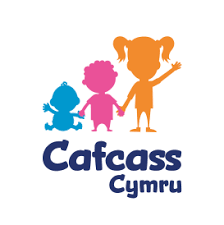 This fact sheet is about:CAFCASS Cymru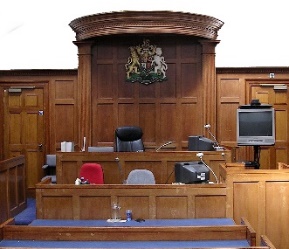 CAFCASS Cymru works with families and children in court to: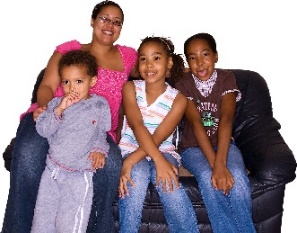 make sure children are safe and looked after.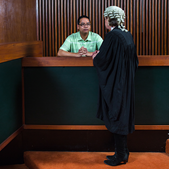 give advice to the courts.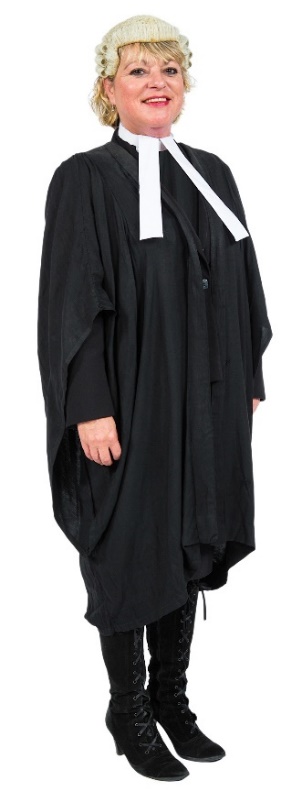 make sure children have someone to speak for them in court.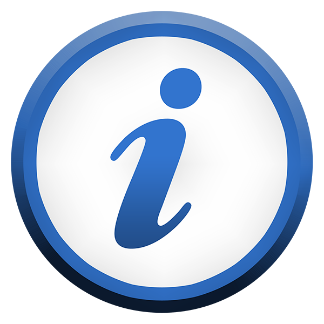 provide information and advice to families and children.  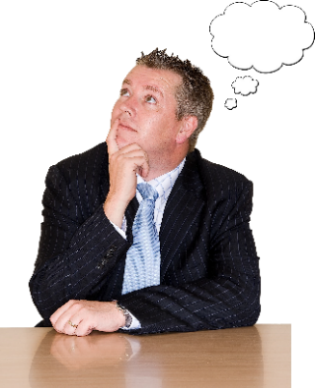 What do you do before you contact the Ombudsman?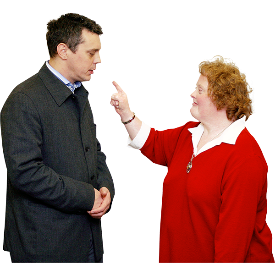 Complain to CAFCASS CYMRU.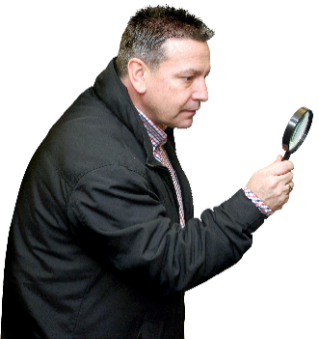 What can the Ombudsman do?We can do something if: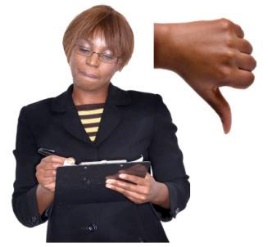 you are not happy about the way CAFCASS CYMRU looked at your complaint.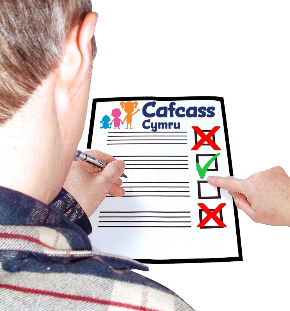 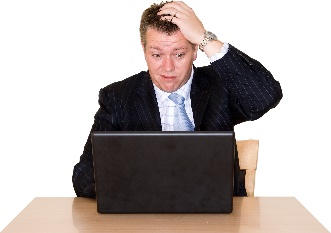 What can’t the Ombudsman do? We cannot do anything about: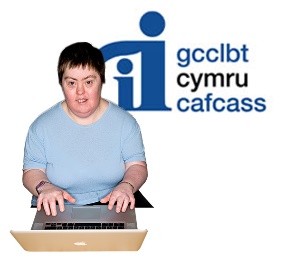 a complaint about people who work for CAFCASS CYMRU.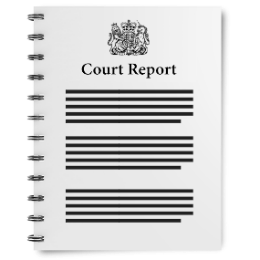 a report that has gone to the court.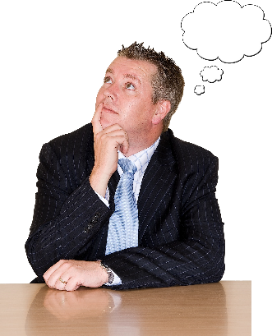 Things to think about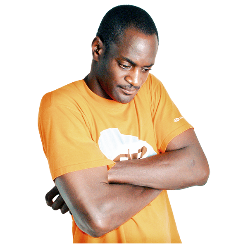 If you are unhappy with a CAFCASS CYMRU report for the Court, you must say this in Court.The Ombudsman can tell CAFCASS Cymru what we think it should do if we think it has done something wrong.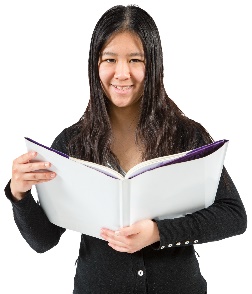 More information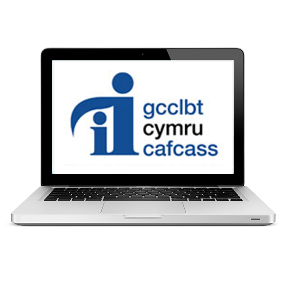 CAFCASS CYMRU 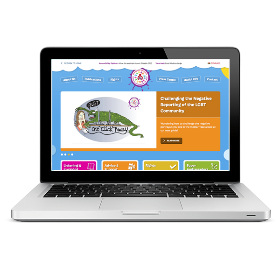 The Children’s Commissioner for Wales may be able to act as an advocate for a child 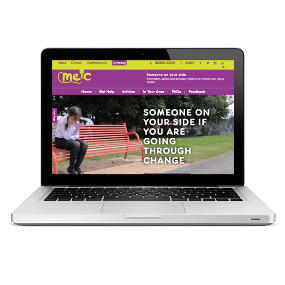 Meic is a helpline for children and young people up to 25  www.meiccymru.org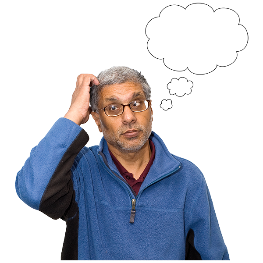 If you are still not sure if the Ombudsman can help, contact us.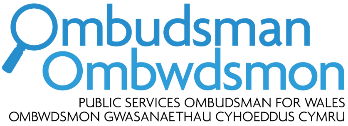 How to contact the Ombudsman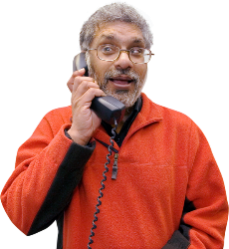 0300 790 0203ask@ombudsman.waleswww.ombudsman.wales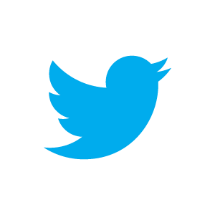 @OmbudsmanWales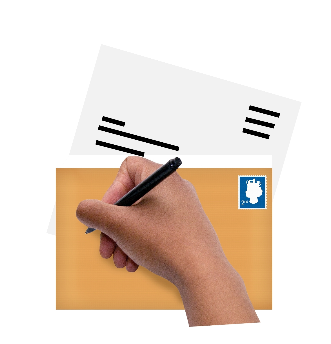 The Public Services Ombudsman for Wales1 Ffordd yr Hen GaePencoedCF35 5LJ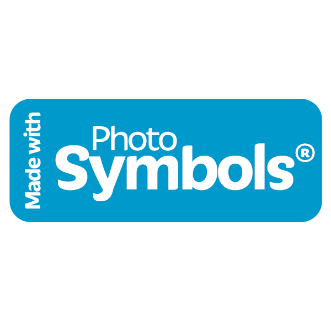 This easy read leaflet was prepared by Barod CIC using Photosymbols.